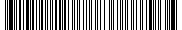 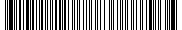 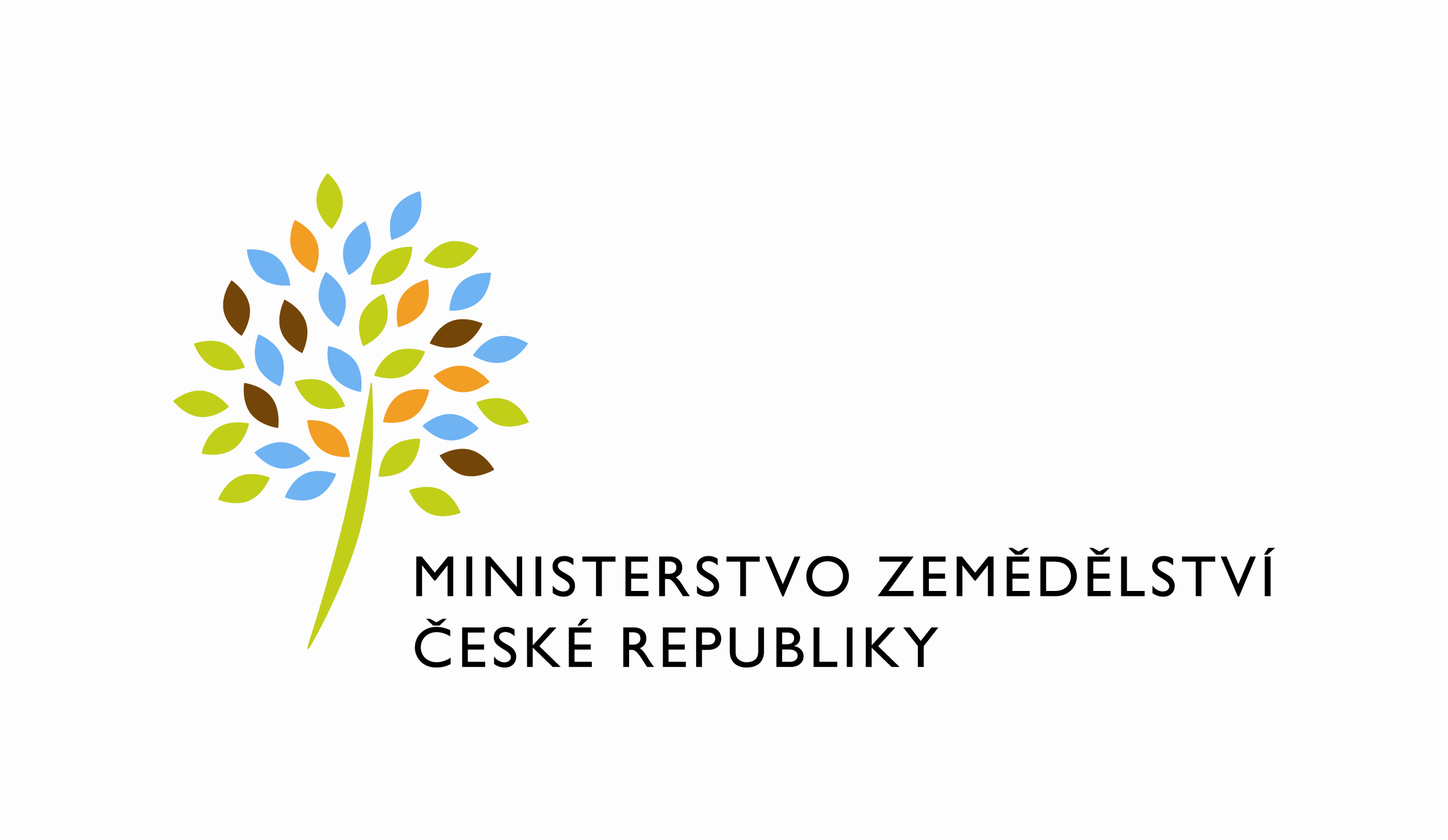 adresa: Těšnov 65/17, Nové Město, 110 00 Praha 1DATUM: 22. 8. 2022Prodloužení termínu dodání Objednávky č. 4500139230 k RFC 54 ISND – napojení na Evidenci skutečných majitelů (ESM), Z33176Vážený pane xxx,oznamujeme Vám tímto prodloužení termínu dodání objednávky č. 4500139230 k RFC 54 ISND – napojení na Evidenci skutečných majitelů (ESM)  (Z33176).  Nový termín: do 30. 8. 2022Zdůvodnění:Prodloužení termínu dodání RFC Z33176 je z důvodu změny priorit na straně zadavatele a nezbytnosti poskytnout dostatečný prostor pro testování na straně zadavatele.Prodloužení odsouhlaseno garantem aplikace.S pozdravemPřílohy:útvar: Odbor informačních a komunikačních technologiíČíslo útvaru: 12120VÁŠ DOPIS ZN.:	 ZE DNE:	 SPISOVÁ ZN.:	 74VD15544/2018-11153NAŠE ČJ.:	 MZE-50172/2022-12122VYŘIZUJE:	Bc. Petra HonsováTelefon:	221811019E-MAIL:	Petra.Honsova@mze.czID DS: 	yphaax8O2 IT Services s.r.o.Vážený panxxxZa Brumlovkou 266/2Michle140 00 Praha 4%%%el_podpis%%%Ing. Vladimír Velasředitel odboru